ПРОЕКТрешения о предоставлении разрешения на отклонение от предельных параметров разрешенного строительства, реконструкции объектов капитального строительстваУчитывая заявление Мериновой Ольги Константиновны о предоставлении разрешения на отклонение от предельных параметров разрешенного строительства, реконструкции объектов капитального строительства:- в отношении земельного участка расположенного по адресу: Российская Федерация, Иркутская область, с. Хомутово, ул. Партизанская, площадью 1412 кв.м., кадастровый номер 38:06:100105:1808, в части уменьшения минимального размера фронтальной  стороны земельного участка с 16 метров до 9 метров.Схемы расположения земельных участков, в отношении которых подготовлен проект решения о предоставлении разрешения на отклонение от предельных параметров разрешенного строительства, реконструкции объектов капитального строительства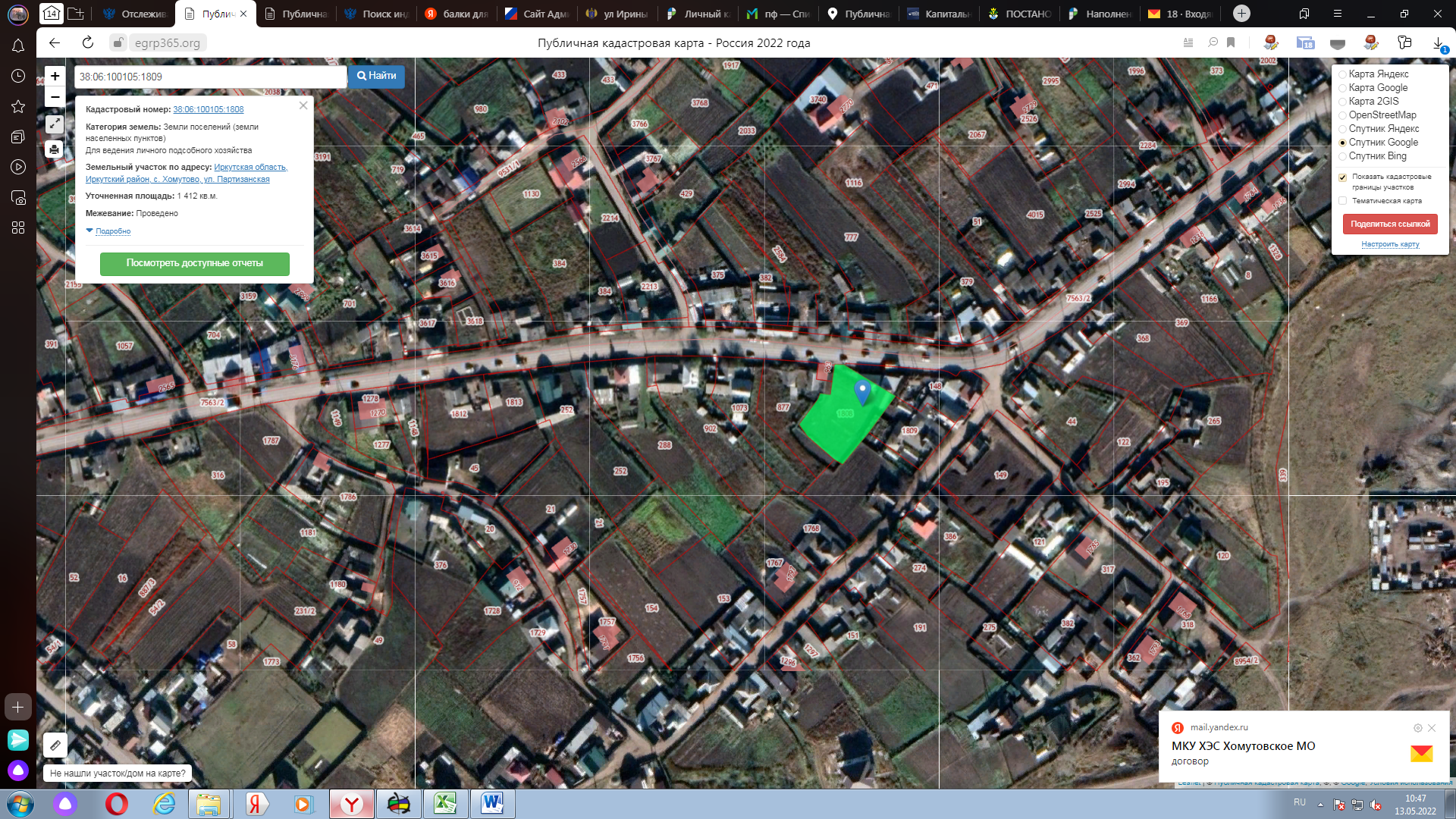 